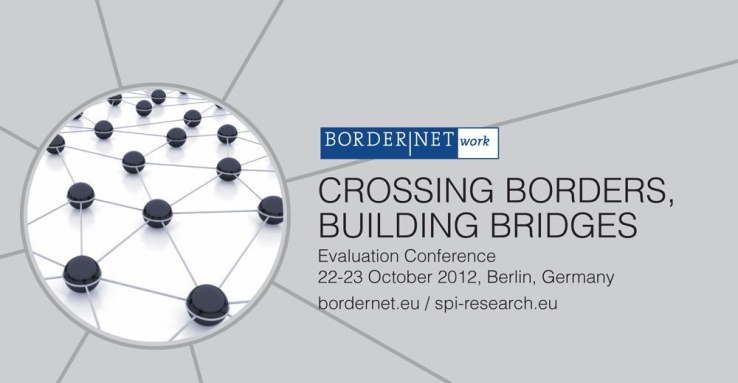 Registration Form Herewith I confirm my participation in the evaluation conference.Name:Organisation: Address:Tel./Fax:						Email: Time of arrival in Berlin: 				__/__/2012   at 		__:___ HourTime of departure from Berlin: 			__/__/2012   at 		__:___ HourI will need accommodation for:					______ nightsI prefer to eat vegetarian: 				yess 		noo Signature:						Date:Please return the registration form until 20th August 2012 toSPI-Forschung per:Fax: 0049 302516094 or Email: spi@spi-research.deConference venue:	Centre Français de Berlin, Müllerstr.74, 13349 Berlin (Underground Station: U6 Rehberge)Organiser: 		SPI Forschung gGmbH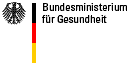 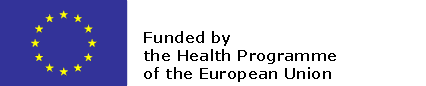 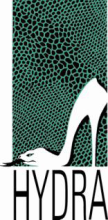 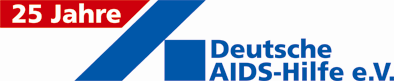 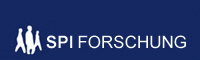 